Конспект интегрированной образовательной деятельности по мотивам сказки «Рукавичка»Смирнова Ирина Павловна, учитель-логопедФедорова Ирина Владимировна, воспитательЦель: формирование у детей интереса к театральной деятельности, обогащение эмоциональной сферы, развитие коммуникативных способностей.Задачи:Создать условия для развития логического мышления, сообразительности, внимания. Обогащать словарный запас детей.Развивать интонационную выразительность речи, эмоциональность, умение создавать сказочный образ, умение драматизировать сказку с использованием доступных средств выразительности (мимика, жесты, движения) совершенствовать умение сочетать слова и действия.Работать над речевым дыханием, голосом, выразительностью речи. Развивать мелкую моторику пальцев рук, точные движения пальцев. Закреплять пространственно-временные представления – времена года, месяцы.Воспитывать доброжелательное отношение к животным, умение играть вместе, целеустремлённость, воспитывать познавательный интерес..Используемые методы и приемы: моделирование игровой ситуации с целью постановки проблемы и создания мотивации, упражнения на логическое мышление творческого характера, вопросы к детям, использование дидактических пособий, наглядного материала, физкультминутки.Реализуемые образовательные области:«Познавательно развитие».«Речевое развитие».«Социально-коммуникативное».«Физическое развитие.«Художественно-эстетическое развитие»Ход образовательной деятельности:Организационный момент.Дети под музыку А. Вивальди «Зима» входят в группу, садятся на стульчики.Учитель-логопед: - Отрывок из какого музыкального произведения вас сегодня встретил?Основная частьУчитель-логопед читает отрывок из стихотворения Ивана Сурикова (на слайде картинка зимы)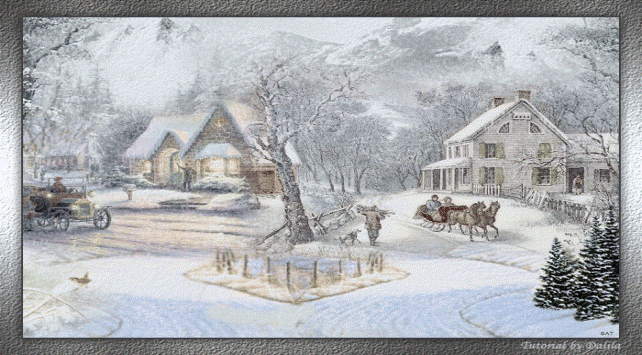 Белый снег, пушистый
В воздухе кружится
И на землю тихо
Падает, ложится.

И под утро снегом
Поле забелело,
Точно пеленою
Все его одело.

Темный лес что шапкой
Принакрылся чудной
И заснул под нею
Крепко, непробудно...Учитель-логопед: Про какое время года это стихотворение?Воспитатель:  Какие времена года вы знаете? (на слайде картинки братьев-месяцев)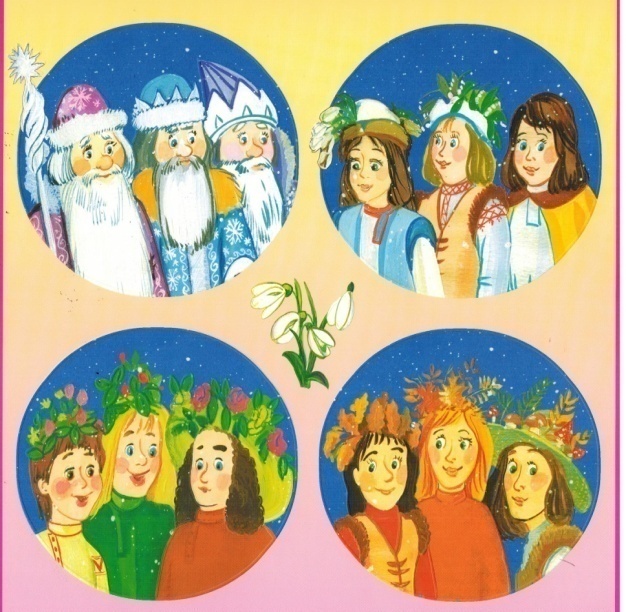 Назовите осенние месяцы? Назовите зимние месяцы.Какое время года идет после зимы? Назовите весенние месяцы, летние месяцы.Учитель-логопед:  Ребята, а вы любите зиму? - Зима-это хорошо или плохо?-Чем вы любите зимой заниматься? Давайте проверим, всё ли вы назвали? (на слайде появляются зимние забавы детей)- Вы знаете зимние сказки? Какие?Воспитатель:  Вы хотите попасть в сказку? (под музыку проползают через тоннель)- Угадайте, в какую сказку мы попадем?(на слайде картинка из сказки «Рукавичка», текст из сказки до появления лягушки)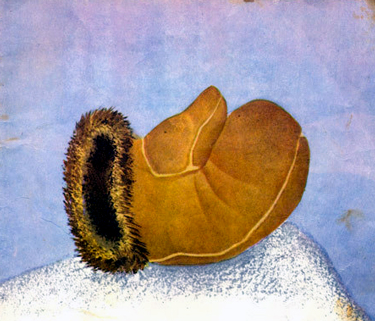 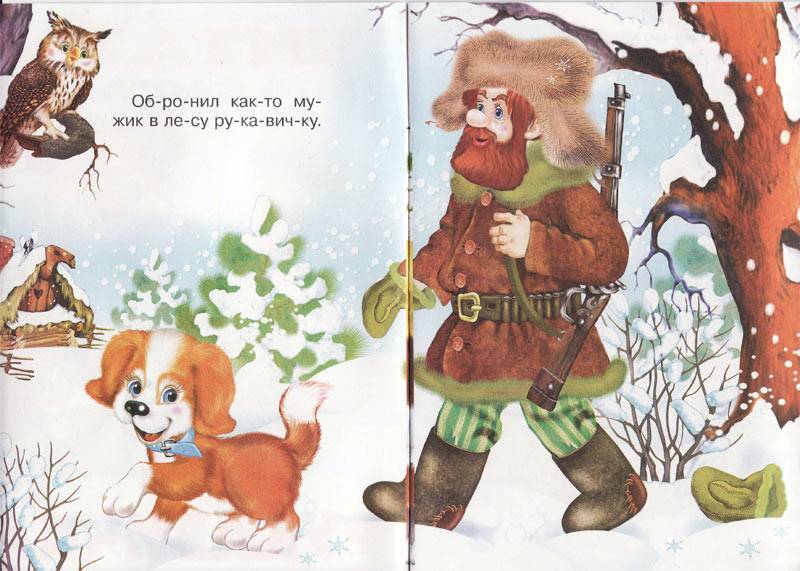 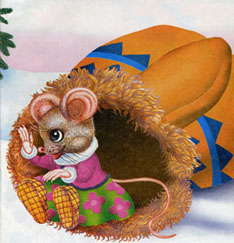 - Кто следующий пришел к рукавичке? (лягушка) Кто хочет быть лягушкой? 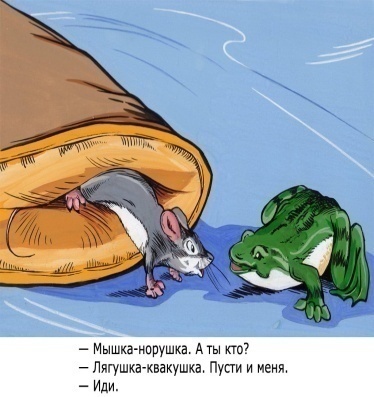 - Мышка (кукла бибабо, озвучивает учитель-логопед): Я тебя пущу, если расставишь все цифры по порядку.Лягушка (кукла бибабо, озвучивает учитель-логопед ): Я не умею, вы мне поможете, ребята?(Каждый ребенок  получает  цифру, дети строят цифровой ряд от 1-15, обратно.)- Воспитатель: Что такое четные числа? Нечетные числа? Четные числа сделайте шаг вперёд. Назовите четные, нечетные числа.Мышка: Заходи, лягушка, будем вместе жить!Воспитатель: Долго ли, коротко ли бежит …(зайчик) И жалобно просится в рукавичку. Кто может показать зайку?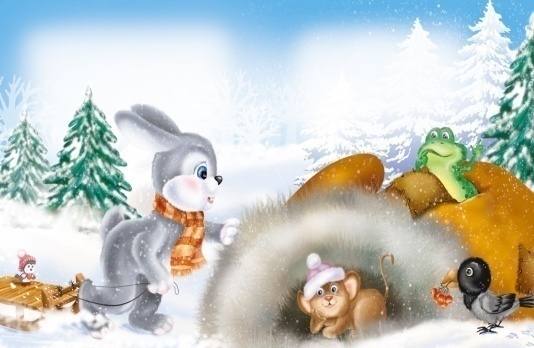 Мышка (кукла бибабо, озвучивает учитель-логопед): Мы тебя пустим, если прочитаешь наши слова.Заяц (кукла бибабо, озвучивает учитель-логопед): Ребята, а вы меня научите читать?(Детям раздаются карточки для чтения, задания адаптированы для каждого ребенка, воспитатель и учитель-логопед подходят к детям, слушают и помогают)Заяц: Спасибо, ребята! Давайте с вами поиграем!Пальчиковая гимнастика, массаж  на придверном коврике "травка".На полянке, на лужайкеЦелый день скакали зайки.(Прыгаем всеми пальцами по коврику)И катались по травеОт хвоста и к голове.(Прокатываем ладони от основания к кончикам пальцев)Долго зайцы так скакали,Но напрыгались, устали(Положить ладони на коврик)Мимо змеи проползали,"С добрым утром"- им сказали.(ладони по очереди волнами ползут по коврику)Стала гладить и ласкатьВсех зайчат зайчиха мать.(Ладони поочередно гладят коврик)Шла медведица спросонок,А за нею медвежонок.(бьем по коврику ребром ладони)А потом пришли детишки,Принесли в портфелях книжки.(Ходим по коврику средним и указательным пальцами, переступая ими как ножками)Стали книжки открыватьИ в тетрадочку писать.(Раскрываем ладошки, как книжки) (О.И. Крупенчук)Мышка: Заходи, зайка, к нам, будем жить  теперь…. (втроем)Воспитатель: Угадайте, кто следующий подбежал к рукавичке?Размером она с небольшую собаку,
Но может, как волк, она броситься в драку.
Стоячие уши и хищные зубы.
Из меха пушистого рыжая шуба.
Полевки лесные – объект ее пищи.
Плоды, насекомых в лесу она ищет…
Боится ее вся домашняя птица.
Как имя же рыжей плутовки?
(Лисица)
В: Правильно лиса! И хитрым голосом просится в рукавичку (дети изображают лису)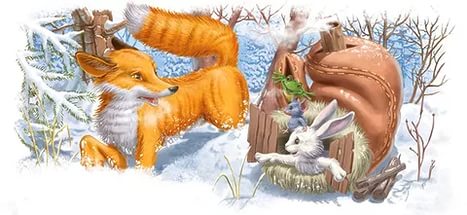 Мышка: Мы тебя впустим, если научишь нас танцевать.Лиса: Давайте станцуем «Помогатор!» (Музыка и слова Георгия Васильева)Воспитатель: И вдруг на полянке появился волк. Он ничего не сказал, а только выгалил глаза, зубы показал, ими пощелкал, облизнулся и громко завыл. (Дети показывают мимические движения по содержанию текста)Волк: Впустите меня в рукавичку, я выполню любое ваше желание.Мышка: Найди, что лишнее нарисовано на этих карточках, тогда мы тебя и впустимВолк: Поможете мне, ребята.(Детям раздаются карточки для исключения 4-го лишнего, дети вычеркивают, затем проводится проверка)Воспитатель: И вот из леса выходит кабан и говорит…(дети говорят слова за кабана)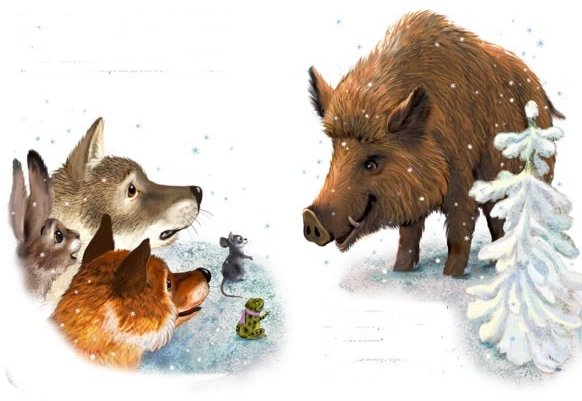 Мышка: Мы тебя впустим, если ты сосчитаешь все предметы.Игра с мячом «1-2-5-9» (снежинка, сугроб, метель, мороз)Воспитатель: Идет по лесу… медведь и говорит……(дети говорят слова за медведя)Мышка: Мы тебя впустим, если решишь наши задачи!Воспитатель загадывает загадки:У домика утром
Два зайца сидели
И дружно веселую песенку
Пели.
Один убежал,
А второй вслед глядит.
Сколько у домика
Зайцев сидит? (1)На пасеке три медвежонка 
Играли в прятки у бочонка. 
Один в бочонок еле влез. 
А сколько убежало в лес? (2)Через лес шагает мишка И несёт в корзине шишки.Восемь шишек взял сынишка И одна осталась шишка.Ну-ка посчитай братишка,Сколько раньше было шишек? (9)Три зайчонка, пять ежат 
Ходят вместе в детский сад. 
Посчитать мы вас попросим, 
Сколько малышей в саду? (8)Раз к зайчонку на обед
Прискакал дружок-сосед.
На пенёк зайчата сели
И по пять морковок съели.
Кто считать, ребята, ловок?
Сколько съедено морковок?(10)* На груше выросло пять яблок, а на ёлке- только два.Сколько всего яблок выросло? (0) В феврале в нашем дворе расцвели три ромашки и две розы.Сколько стало цветов во дворе? (0)* Дети лепили снеговика. После этого на батарее сохли шесть варежек. Сколько детей лепили снеговика? (3)Наступил долгожданный январь. Сначала зацвела одна яблоня, а потом еще три сливы.Сколько деревьев зацвело? (0)Мышка: Заходи, Мишка, к нам.Воспитатель: И вот вышел из леса мужик, увидел  около своей рукавички разные следы и думает,  кто же здесь ходил. Поможем ему разобраться?Задание  «Соедини животное и след». Воспитатель и учитель-логопед задают вопросы индивидуально: Чей след?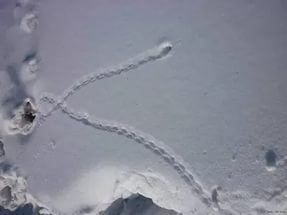 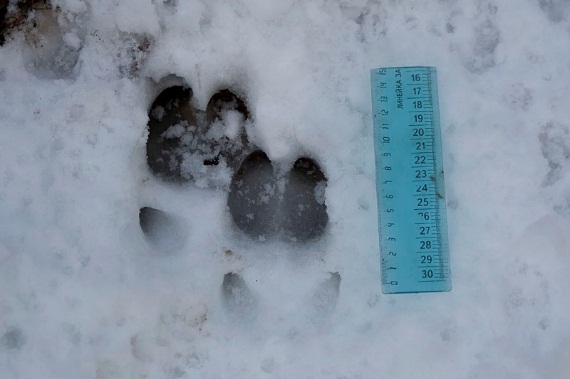 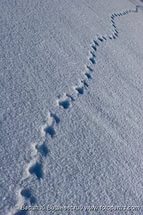 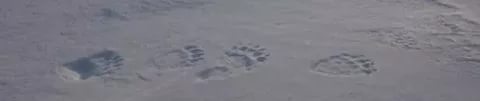 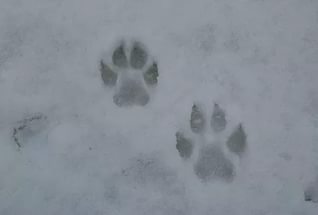 Мужик пожалел животных  и говорит: Ну, ладно, живите в рукавичке.Воспитатель: Нам тоже пора возвращаться в детский сад. Под музыку дети проходят через тоннель.Итог:  В какой сказке мы с вами побывали?- Вам понравилось наше путешествие?- Что вам понравилось?-С каким заданием вам было нелегко справиться?- А на память о нашем путешествии мы предлагаем вам украсить рукавички по вашему желанию, и из них мы оформим выставку.